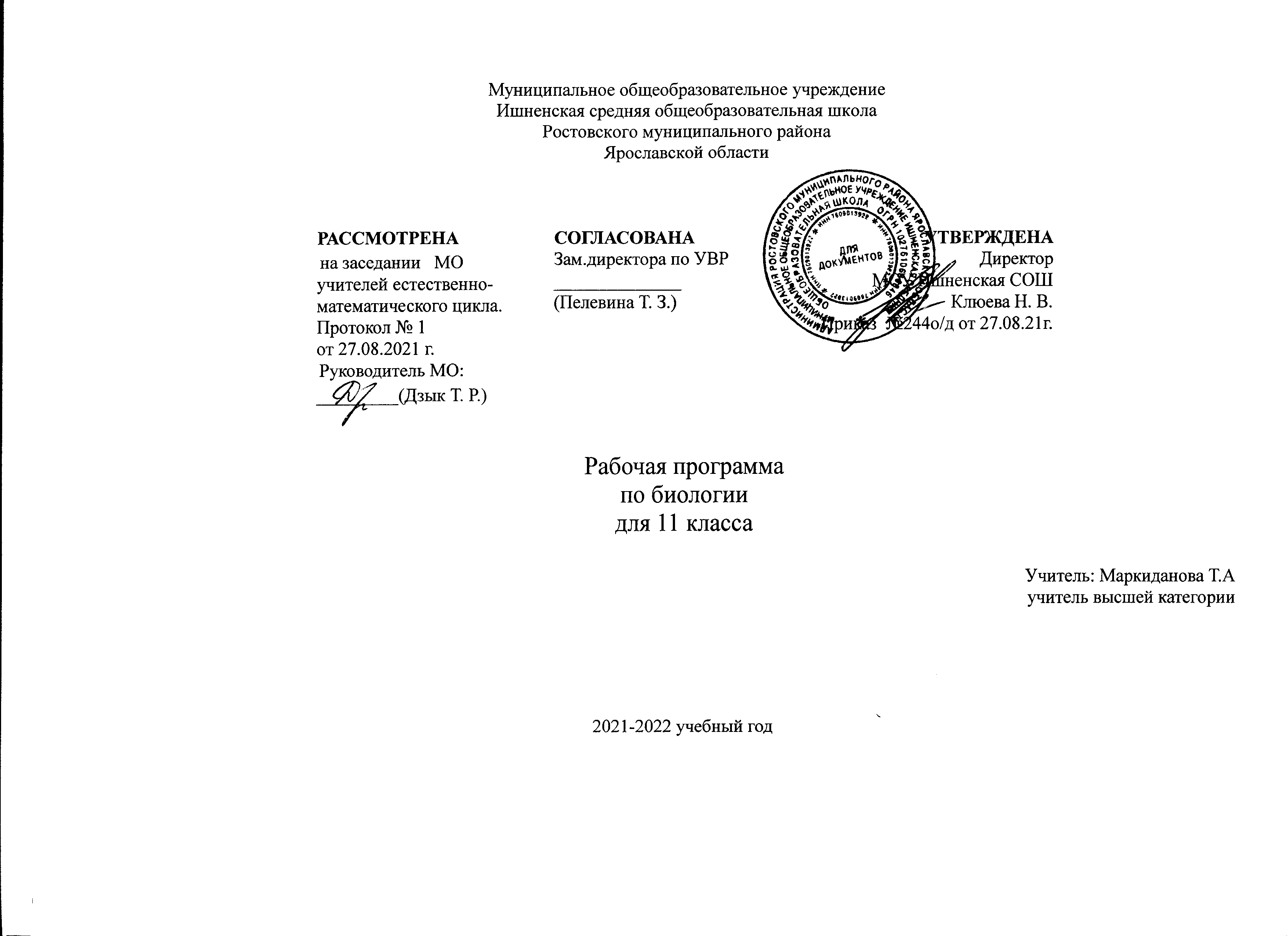 1.Пояснительная запискаРабочая программа по биологии линии УМК   Н.И.Сонина  составлена на основе Федерального государственного образовательного стандарта общего образования и среднего (полного) общего образования, требований к результатам освоения основной образовательной программы основного общего образования, Фундаментального ядра содержания общего образования, примерной программы по биологии Н.И.Сонина, В.Б. Захарова, Е.Т. Захаровой (5-9 класс) и примерной программы по биологии  среднего (полного) общего образования И.Б. Агафоновой, В.И.Сивоглазова  (10-11 класс.Базовый уровень)Рабочая программа составлена на основе следующих нормативных документов:Федеральный Закон «Об образовании в Российской Федерации» от 29.12.2012 № 273-ФЗ; (ред.от 02.07.2021) Федеральный государственный образовательный стандарт основного общего образования, утвержденного приказом Министерства образования и науки РФ от 17 декабря 2010 года № 1897;(изм.11.12.2020г.)Федеральный перечень учебников, рекомендуемых к использованию при реализации имеющих государственную аккредитацию образовательных программ начального общего, основного общего, среднего общего образования, утвержденный приказом Министерства образования и науки Российской Федерации от 31 марта 2014 г. N 253" (С изменениями на 26 января 2016 года)Учебный план МОУ Ишненская СОШ на 2021-2022 учебный год (утв. приказом директора №247 о/д от 30.08.21 г);Календарный учебный график МОУ Ишненская СОШ (утв. приказом директора №248 щ/д от 30.08.21 г); Основная образовательная программа основного общего образования МОУ Ишненская СОШ (утв. приказом директора № 15а д/о от 15.01.21 г);Методическое письмо ГОАУ ИРО «О преподавании учебных предметов «Биология» в образовательных организациях Ярославской области в 2021/2022 уч. г.»Оценка результатов освоения ООП ООО курса «Биологии» проводится в соответствии с разделом «Система оценки» ООП ООО и «Положением о системе оценивания ОУ» и предусматривает проведение промежуточной аттестации в соответствии с учебным планом.Рабочая программа по биологии по курсу «Общая биология». 11 класс( 1 час в неделю, 33 часа за год, резерв – 2 час)В рабочей программе учтены идеи и положения Концепции духовно-нравственного развития и воспитания личности гражданина России, Программы развития и формирования универсальных учебных действий, которые обеспечивают формирование российской гражданской идентичности, овладение ключевыми компетенциями, составляющими основу для саморазвития и непрерывного образования, целостность общекультурного, личностного и познавательного развития обучающихся, коммуникативных качеств личности. Цели среднего (полного) общего образованияЦели биологического образования в старшей школе формулируются на нескольких уровнях: глобальном, метапредметном, личностном и предметном, на уровне требований к результатам освоения содержания предметных программ. Глобальные цели биологического образования являются общими для основной и старшей школы и определяются социальными требованиями, в том числе изменением социальной ситуации развития ― ростом информационных перегрузок, изменением характера и способом общения и социальных взаимодействий (объёмы и способы получения информации порождают ряд особенностей развития современных подростков). Наиболее продуктивными с точки зрения решения задач развития подростка являются социоморальная и интеллектуальная зрелость. Помимо этого, глобальные цели формулируются с учётом рассмотрения биологического образования как компонента системы образования в целом, поэтому они являются наиболее общими и социально значимыми. С учётом вышеназванных подходов глобальными целями биологического образования являются:■■ социализация обучающихся как вхождение в мир культуры и социальных отношений, обеспечивающее включение учащихся в ту или иную группу или общность ― носителя её норм, ценностей, ориентаций, осваиваемых в процессе знакомства с миром живой природы;■■ приобщение к познавательной культуре как системе познавательных (научных) ценностей, накопленных обществом в сфере биологической науки. Помимо этого, биологическое образование на старшей ступени призвано обеспечить: ■■ ориентацию в системе этических норм и ценностей относительно методов, результатов и достижений современной биологической науки;■■ развитие познавательных качеств личности, в том числе познавательных интересов к изучению общих биологических закономерностей и к самому процессу научного познания;■■ овладение учебно-познавательными и ценностно-смысловыми компетентностями для формирования познавательной и нравственной культуры, научного мировоззрения, а также методологией биологического эксперимента и элементарными методами биологических исследований;■■ формирование экологического сознания, ценностного отношенияк живой природе и человеку.Целеполагание  на базовом уровне цели ориентированы на формирование у учащихся общей культуры, научного мировоззрения, использование освоенных знаний и умений в повседневной жизни.Ценностные ориентиры содержания курса биологииЛичность в процессе деятельности овладевает системой ценностей, являющихся элементом культуры и соотносящихся с базовыми элементами культуры: познавательной, труда и быта, коммуникативной, этической, эстетической. Поскольку само понятие ценности предполагает наличие ценностного отношения к предмету, включает единство объективного (сам объект) и субъективного (отношение субъекта к объекту), в качестве ценностных ориентиров биологического образования, как в основной, так и в старшей школе, выступают объекты, изучаемые в курсе биологии, к которым у обучающихся формируется ценностное отношение. По сути, ориентиры представляют собой то, чего мы стремимся достичь. При этом ведущую роль в курсе биологии играют познавательные ценности, так как данный учебный предмет входит в группу предметов познавательного цикла, главная цель которых ― изучение природы.Основу познавательных ценностей составляют научные знания, научные методы познания. Познавательные ценностные ориентации, формируемые у обучающихся в процессе изучения биологии, проявляются в признании ценности научного знания, его практической значимости, достоверности, ценности биологических методов исследованияобъектов живой природы, понимании сложности и противоречивости самого процесса познания как извечного стремления к истине. Развитие познавательных ценностных ориентаций содержания курса биологии позволяет сформировать уважительное отношение к созидательной, творческой деятельности; понимание необходимости вести здоровый образ жизни, потребность соблюдать гигиенические нормы и правила; сознательный выбор будущей профессиональной деятельности.Курс биологии обладает возможностями для формирования коммуникативных ценностей, основу которых составляют процесс общения, грамотная речь, а ценностные ориентации направлены на воспитание стремления у обучающихся грамотно пользоваться биологической терминологией и символикой, вести диалог, выслушивать мнение оппонента, участвовать в дискуссии, открыто выражать и отстаивать свою точку зрения. Курс биологии, в наибольшей мере по сравнению с другими школьными курсами, направлен на формирование нравственных ценностей ― ценности жизни во всех её проявлениях, включая понимание самоценности, уникальности и неповторимости всех живых объектов,в том числе и человека. Ценностные ориентиры, формируемые в курсе биологии в сфереэстетических ценностей, предполагают воспитание у обучающихся способности к восприятию и преобразованию живой природы по законам красоты, гармонии; эстетического отношения к объектам живой природы. Все выше обозначенные ценности и ценностные ориентиры составляют в совокупности основу для формирования ценностного отношения к природе, обществу, человеку в контексте общечеловеческих ценностей истины, добра и красоты.1.2. Цели и задачи учебного курса «Биология»Большой вклад в достижение главных целей среднего (полного) общего образования вносит изучение биологии, которое призвано обеспечить:1) формирование системы биологических знаний как компонента естественнонаучной картины мира;2) развитие личности обучающихся, их интеллектуальное и нравственное  совершенствование, формирование у них гуманистических отношений и экологически целесообразного поведения в быту и трудовой деятельности;3) выработку понимания общественной потребности в развитии биологии, а также формирование отношения к биологии как возможной области будущей практической деятельности.Программа по биологии для средней (полной) общеобразовательной школы составлена на основе фундаментального ядра содержания общего образования и требований к результатам освоения среднего (полного) общего образования, представленных в Федеральном государственном образовательном стандарте среднего (полного) общего образования. В ней также учтены основные идеи и положения программы развития и формирования универсальных учебных действий для среднего (полного) общего образования и соблюдена преемственность с программой по биологии для основного общего образования.В программе для старшей школы предусмотрено развитие всех основных видов деятельности, представленных в программах для основного общего образования. Однако содержание примерных программ для средней (полной) школы имеет особенности,  обусловленные как предметным содержанием системы среднего (полного) общего образования, так и возрастными особенностями обучающихся. В старшем подростковом возрасте (15―17 лет) ведущую роль играет деятельность по овладению системой научных понятий в контексте предварительного профессионального самоопределения. Усвоение системы научных понятий формирует тип мышления, ориентирующий подростка на общекультурные образцы, нормы, эталоны взаимодействия с окружающим миром, а также становится источником нового типа познавательных интересов (не только к фактам, но и к закономерностям), средством формирования мировоззрения.Таким образом, оптимальным способом развития познавательной потребности старшеклассников является представление содержания образования в виде системы теоретических понятий.Подростковый кризис связан с развитием самосознания, что влияет на характер учебной деятельности. Для старших подростков по-прежнему актуальна учебная деятельность, направленная на саморазвитие и самообразование. У них продолжают развиваться теоретическое, формальное и рефлексивное мышление, способность рассуждать гипотетико-дедуктивным способом, абстрактно-логически, умение оперировать гипотезами, рефлексия как способность анализировать и оценивать собственные интеллектуальные операции. Программа учитывает возможность получения знаний, в том числе через практическую деятельность. В программе содержится  перечень лабораторных и практических работ.Психологическим новообразованием подросткового возраста является целеполагание и построение жизненных планов во временной перспективе, т. е. наиболее выражена мотивация, связанная с будущей взрослой жизнью, и снижена мотивация, связанная с периодом школьной жизни. В этом возрасте развивается способность к проектированию собственной учебной деятельности, построению собственной образовательной траектории.Таким образом, важнейшие отличительные особенности программы по биологии для средней (полной) школы состоят в следующем:■■ основное содержание курса ориентировано на фундаментальное ядро содержания биологического образования;■■ объём и глубина учебного материала определяются требованиями к результатам освоения основной образовательной программы среднего (полного) общего образования на базовом уровне;■■ требования к результатам освоения основной образовательной программы среднего (полного) общего образования и примерное тематическое планирование ограничивают объём содержания, изучаемого на базовом уровне.Курс биологии на ступени 10-11 класса (базовый уровень) направлен на формирование у обучающихся знаний о живой природе, её отличительных признаках — уровневой организации и эволюции, поэтому программа включает сведения об общих биологических закономерностях, проявляющихся на разных уровнях организации живой природы. Отбор содержания на базовом уровне проведён с учётом культур сообразного подхода, в соответствии с которым обучающиеся должны освоить знания и умения, значимые для формирования общей культуры, определяющие адекватное поведение человека в окружающей среде, востребованные в жизни и практической деятельности. В связи с этим на базовом уровне в тематическом планировании особое внимание уделено содержанию, лежащему в основе формирования современной естественнонаучной картины мира, ценностных ориентации, реализующему гуманизацию биологического образования.Программа по биологии для 10-11 классов на базовом уровне строится с учётом следующих содержательных линий:-отличительные особенности живой природы;-уровневая организация живой природы;-эволюция.В соответствии с ними в 11 классе выделены следующие разделы: ««Вид», «Экосистемы».                                                                                        Место предмета в учебном плане В соответствии с федеральным базисным учебным планом в рамках среднего (полного) общего образования и в соответствии с учебным планом школы на 2021-2022 учебный год  данная программа рассчитана на преподавание курса биологии в   11 классе в объеме 34 часа в год, из расчета 1 час в неделю.Программа по биологии для 11 класса предусматривает изучение учащимися теоретических и прикладных основ общей биологии. В ней нашли отражение задачи, стоящие в настоящее время перед биологической наукой, решение которых направлено на сохранение окружающей природы и здоровья человека. Особое внимание уделено экологическому воспитанию.Изучение данного курса основывается на знаниях учащихся, полученных при изучении биологических дисциплин в младших классах и является продолжением линии освоения биологических дисциплин, начатой ранее в 5-9 классах и является продолжением курса 10 класса и, также, основано на знаниях учащихся, приобретенных на уроках химии, физики, истории, географии. Изучение курса направлено на формирование у учащихся естественнонаучного мировоззрения, экологического мышления и здорового образа жизни, на воспитание бережного отношения к окружающей средеДля приобретения практических навыков и умений и повышения уровня знаний в программу включены лабораторные работы и практические работы, предусмотренные  программой, которые проводятся после подробного инструктажа и ознакомления учащихся с правилами техники безопасности. Все лабораторные работы являются этапами комбинированных уроков и могут оцениваться по усмотрению учителя.   Планируемые результаты освоения учебного предмета, курса.Предметные 1.  В познавательной (интеллектуальной) сфере:-характеристика содержания биологических теорий (клеточная, эволюционная теория Ч. Дарвина); учения В. И. Вернадского о биосфере; законов Г. Менделя, закономерностей изменчивости; вклада выдающихся учёных в развитие биологической науки;-выделение существенных признаков биологических объектов (клеток: растительных и животных, доядерных и ядерных, половых и соматических; организмов: одноклеточных и многоклеточных; видов, экосистем, биосферы) и процессов (обмен веществ, размножение, деление клетки, оплодотворение, действие искусственного и естественного отбора, формирование приспособленности, образование видов, круговорот веществ и превращения энергии в экосистемах и биосфере); объяснение роли биологии в формировании научного мировоззрения; вклада биологических теорий в формирование современной естественно-научной картины мира; отрицательного влияния алкоголя, никотина, наркотических веществ на развитие зародыша человека; влияния мутагенов на организм человека, экологических факторов на организмы; причин эволюции, изменяемости видов, нарушений развития организмов, наследственных заболеваний, мутаций, устойчивости и смены экосистем;-приведение доказательств (аргументация) единства живой и неживой природы, родства живых организмов; взаимосвязей организмов и окружающей среды; необходимости сохранения многообразия видов;-умение пользоваться биологической терминологией и символикой;-решение элементарных биологических задач; составление элементарных схем скрещивания и схем переноса веществ и энергии в экосистемах (цепи питания);-описание особей видов по морфологическому критерию;-выявление изменчивости, приспособлений организмов к среде обитания, источников мутагенов в окружающей среде (косвенно), антропогенных изменений в экосистемах своей местности; изменений в экосистемах на биологических моделях;-сравнение биологических объектов (химический состав тел живой и неживой природы, зародыши человека и других млекопитающих, природные экосистемы и агроэкосистемы своей местности), процессов (естественный и искусственный отбор, половое и бесполое размножение) и формулировка выводов на основе сравнения.2 .В ценностно-ориентационной сфере:-анализ и оценка различных гипотез сущности жизни, происхождения жизни и человека, глобальных экологических проблем и путей их решения, последствий собственной деятельности в окружающей среде; биологической информации, получаемой из разных источников;-оценка этических аспектов некоторых исследований в области биотехнологии (клонирование, искусственное оплодотворение, направленное изменение генома).3. В сфере трудовой деятельности:- овладение умениями и навыками постановки биологических экспериментов и объяснения их результатов. 4.   В сфере физической деятельности:-обоснование и соблюдение мер профилактики вирусных заболеваний, вредных привычек (курение, алкоголизм, наркомания); правил поведения в природной среде.Метапредметные:-овладение составляющими исследовательской и проектной деятельности, включая умения видеть проблему, ставить вопросы, выдвигать гипотезы, давать определения понятиям, классифицировать, наблюдать, проводить эксперименты, делать выводы и заключения, структурировать материал, объяснять, доказывать, защищать свои идеи;-умение работать с разными источниками биологической информации: находить биологическую информацию в различных источниках (тексте учебника, научно-популярной литературе, биологических словарях и справочниках), анализировать и оценивать информацию, преобразовывать информацию из одной формы в другую;-способность выбирать целевые и смысловые установки в своих действиях и поступках по отношению к живой природе, здоровью своему и окружающих;-умение адекватно использовать речевые средства для дискуссии и аргументации своей позиции, сравнивать разные точки зрения, аргументировать свою точку зрения, отстаивать свою позицию.Личностные:-реализация этических установок по отношению к биологическим открытиям, исследованиям и их результатам;-признание высокой ценности жизни во всех её проявлениях, здоровья своего и других людей, реализации установок здорового образа жизни;-сформированность познавательных мотивов, направленных на получение нового знания в области биологии в связи с будущей профессиональной деятельностью или бытовыми проблемами,   связанными  с  сохранением  собственного  здоровья и экологической безопасности.Предметные результаты- раскрывать на примерах роль биологии в формировании современной научнойкартины мира и в практической деятельности людей;- понимать и описывать взаимосвязь между естественными науками: биологией,физикой, химией; устанавливать взаимосвязь природных явлений;- понимать смысл, различать и описывать системную связь между основополагающимибиологическими понятиями: клетка, организм, вид, экосистема, биосфера;- использовать основные методы научного познания в учебных биологическихисследованиях, проводить эксперименты по изучению биологических объектов и явлений,объяснять результаты экспериментов, анализировать их, формулировать выводы;- формулировать гипотезы на основании предложенной биологической информации ипредлагать варианты проверки гипотез;- сравнивать биологические объекты между собой по заданным критериям, делатьвыводы и умозаключения на основе сравнения;–обосновывать единство живой и неживой природы, родство живых организмов,взаимосвязи организмов и окружающей среды на основе биологических теорий;Предметные результатыВыпускник научится - раскрывать на примерах роль биологии в формировании современной научной картины мира и в практической деятельности людей;- понимать и описывать взаимосвязь между естественными науками: биологией, физикой, химией; устанавливать взаимосвязь природных явлений;- понимать смысл, различать и описывать системную связь между основополагающими биологическими понятиями: клетка, организм, вид, экосистема, биосфера;- использовать основные методы научного познания в учебных биологических исследованиях, проводить эксперименты по изучению биологических объектов и явлений, объяснять результаты экспериментов, анализировать их, формулировать выводы;- формулировать гипотезы на основании предложенной биологической информации и предлагать варианты проверки гипотез;- сравнивать биологические объекты между собой по заданным критериям, делать выводы и умозаключения на основе сравнения;–обосновывать единство живой и неживой природы, родство живых организмов, взаимосвязи организмов и окружающей среды на основе биологических теорий;–приводить примеры веществ основных групп органических соединений клетки (белков, жиров, углеводов, нуклеиновых кислот);–распознавать клетки (прокариот и эукариот, растений и животных) по описанию, на схематических изображениях; устанавливать связь строения и функций компонентов клетки, обосновывать многообразие клеток;–распознавать популяцию и биологический вид по основным признакам;–описывать фенотип многоклеточных растений и животных по морфологическому критерию;–объяснять многообразие организмов, применяя эволюционную теорию;–классифицировать биологические объекты на основании одного или нескольких существенных признаков (типы питания, способы дыхания и размножения, особенности развития);– объяснять причины наследственных заболеваний;– выявлять изменчивость у организмов; объяснять проявление видов изменчивости, используя закономерности изменчивости; сравнивать наследственную и ненаследственную изменчивость;–выявлять морфологические, физиологические, поведенческие адаптации организмов к среде обитания и действию экологических факторов;– составлять схемы переноса веществ и энергии в экосистеме (цепи питания);–приводить доказательства необходимости сохранения биоразнообразия для устойчивого развития и охраны окружающей среды;–оценивать достоверность биологической информации, полученной из разных источников, выделять необходимую информацию для использования ее в учебной деятельности и решении практических задач;– представлять биологическую информацию в виде текста, таблицы, графика, диаграммы и делать выводы на основании представленных данных;– оценивать роль достижений генетики, селекции, биотехнологии в практической деятельности человека и в собственной жизни;– объяснять негативное влияние веществ (алкоголя, никотина, наркотических веществ) на зародышевое развитие человека;– объяснять последствия влияния мутагенов;– объяснять возможные причины наследственных заболеваний.Выпускник получит возможность научиться:– давать научное объяснение биологическим фактам, процессам, явлениям, закономерностям, используя биологические теории (клеточную, эволюционную), учение о биосфере, законы наследственности, закономерности изменчивости;– характеризовать современные направления в развитии биологии; описывать их возможное использование в практической деятельности;– сравнивать способы деления клетки (митоз и мейоз);– решать задачи на построение фрагмента второй цепи ДНК по предложенному фрагменту первой, иРНК (мРНК) по участку ДНК;– решать задачи на определение количества хромосом в соматических и половых клетках, а также в клетках перед началом деления (мейоза или митоза) и по его окончании (для многоклеточных организмов);– решать генетические задачи на моногибридное скрещивание, составлять схемы моногибридного скрещивания, применяя законы наследственности и используя биологическую терминологию и символику;– устанавливать тип наследования и характер проявления признака по заданной схеме родословной, применяя законы наследственности;– оценивать результаты взаимодействия человека и окружающей среды, прогнозировать возможные последствия деятельности человека для существования отдельных биологических объектов и целых природных сообществ. Тематическое планирование.2.Содержание учебного предмета, курса.Раздел 1. Вид . (20 часов)История эволюционных идей. Развитие биологии в додарвиновский период. Значение работ К.Линнея, Ж.Б.Ламарка, теории Ж.Кювье. Предпосылки возникновения учения Ч.Дарвина. Эволюционная теория Ч.Дарвина. Роль эволюционной теории в формировании естественно -научной картины мира.Вид и его критерии. Популяция – структурная единица вида, единица эволюции. Синтетическая теория эволюции. Движущие силы эволюции: мутационный процесс, популяционные волны, изоляция, естественный отбор, их влияние на генофонд популяции. Движущий и стабилизирующий естественный отбор. Адаптация организмов к условиям обитания как результат действия естественного отбора. Видообразование как результат эволюции. Способы и пути видообразования.Развитие представлений о возникновении жизни. Опыты Ф.Реди, Л.Пастера. Гипотезы о происхождении жизни. Современные взгляды на возникновение жизни. Теория Опарина – Холдейна. Усложнение живых организмов на Земле в процессе эволюции. Гипотезы происхождения человека. Положение человека в системе животного мира. Эволюция человека. Основные этапы. Расы человека. Происхождение человеческих рас. Видовое единство человечества.Лабораторные и практические работы.Описание особей вида по морфологическому критериюВыявление изменчивости у особей одного видаВыявление приспособленности организмов к среде обитанияАнализ и оценка различных гипотез происхождения жизни на ЗемлеАнализ и оценка различных гипотез происхождения человекаРаздел 2. Экосистемы (12 часов)Организм и среда. Предмет и задачи экологии. Экологические факторы среды, их значение в жизни организма. Закономерности влияния экологических факторов на организмы. Взаимоотношения между организмами.Видовая и пространственная структура экосистемы. Пищевые связи и круговорот веществ и превращение энергии в экосистемах. Причины устойчивости и смены экосистем. Влияние человека на экосистемы. Искусственные сообщества – агроценозы.Биосфера – глобальная экосистема. Состав и структура биосферы. Учение В.И.Вернадского о биосфере. Биомасса Земли. Биологический круговорот веществ (на примере круговорота воды и углерода).Биосфера и человек. Глобальные экологические проблемы и пути их решения. Последствия деятельности человека для окружающей среды. Правила поведения в природной среде. Охрана природы и рациональное использование природных ресурсов.Лабораторные и практические работы.Решение экологических задачСоставление схем передачи веществ и энергииСравнительная характеристика природных экосистем и агроэкосистемАнализ и оценка последствий собственной деятельности в окружающей средеАнализ и оценка глобальных экологических проблем и путей их решенияКалендарно-тематическое планирование  по биологии  «Общая биология» 11 класс.  (34 часа за год, резерв времени – 1 час, количество часов в неделю 1 час, резерв – 1 час)№Название разделаКол-во часовЛабораторные,практические работыКонтрольные работыВоспитательные аспектыцор1.Вид20++++++Входной контроль;№1;№2возбуждение интереса к изучению биологии, формирование умений и навыков осуществлять профессиональную ориентацию школьников с учётом их склонностей и возможностей, вырабатывать правильное отношение к природе, осуществлять эстетическое и нравственное воспитание учащихся, переводить знания в убеждения и оказывать, воздействие не только на разум, но и на чувства.https://resh.edu.ru/subject/lesson/5393/https://resh.edu.ru/subject/lesson/4949/2.Экосистема12++++№3Итоговая контрольная работавозбуждение интереса к изучению биологии, формирование умений и навыков осуществлять профессиональную ориентацию школьников с учётом их склонностей и возможностей, вырабатывать правильное отношение к природе, осуществлять эстетическое и нравственное воспитание учащихся, переводить знания в убеждения и оказывать, воздействие не только на разум, но и на чувства.https://www.yaklass.ru/p/biologia/obschie-biologicheskie-zakonomernosti/osnovy-ekologicheskikh-znanii-13908/struktura-ekosistem-13955https://www.yaklass.ru/p/biologia/obschie-biologicheskie-zakonomernosti/osnovy-ekologicheskikh-znanii-13908/izmenenie-ekosistem-vo-vremeni-suktcessii-139573.Заключение1возбуждение интереса к изучению биологии, формирование умений и навыков осуществлять профессиональную ориентацию школьников с учётом их склонностей и возможностей, вырабатывать правильное отношение к природе, осуществлять эстетическое и нравственное воспитание учащихся, переводить знания в убеждения и оказывать, воздействие не только на разум, но и на чувства.Итого в 11 классах33104возбуждение интереса к изучению биологии, формирование умений и навыков осуществлять профессиональную ориентацию школьников с учётом их склонностей и возможностей, вырабатывать правильное отношение к природе, осуществлять эстетическое и нравственное воспитание учащихся, переводить знания в убеждения и оказывать, воздействие не только на разум, но и на чувства.№ урокаТема урокаТема урокаКол-во часовКол-во часовКол-во часовХарактеристика деятельности учащихсяХарактеристика деятельности учащихсядатацорцор11.1Развитие биологии в додарвиновский период.Развитие биологии в додарвиновский период.111Эвристическая беседа, работа с учебником, работа в тетрадиЭвристическая беседа, работа с учебником, работа в тетради7,091.2Работы К.Линнея.Работы К.Линнея.111Эвристическая беседа, работа с учебником, работа в тетрадиЭвристическая беседа, работа с учебником, работа в тетради14.091.3Эволюционное учение Ж.Б.Ламарка.Эволюционное учение Ж.Б.Ламарка.111Ответы на вопросы по домашнему заданию, ответы на вопросы учителя, работа с учебником, работа в тетради, сообщения учащихсяОтветы на вопросы по домашнему заданию, ответы на вопросы учителя, работа с учебником, работа в тетради, сообщения учащихся21.091.4Эволюционная теория Ч.Дарвина.Эволюционная теория Ч.Дарвина.111Ответы на вопросы по домашнему заданию, ответы на вопросы учителя, работа с учебником, работа в тетради, сообщения учащихсяОтветы на вопросы по домашнему заданию, ответы на вопросы учителя, работа с учебником, работа в тетради, сообщения учащихся28.091.5Критерии и структура вида. Лабораторная работа «Описание особей вида по морфологическому критерию»,Критерии и структура вида. Лабораторная работа «Описание особей вида по морфологическому критерию»,111Ответы на вопросы по домашнему заданию, работа в тетради, Лабораторная работа «Описание особей вида по морфологическому критерию», отчет по лабораторной работеОтветы на вопросы по домашнему заданию, работа в тетради, Лабораторная работа «Описание особей вида по морфологическому критерию», отчет по лабораторной работе5.101.6Популяция – структурная единица вида и эволюции.Популяция – структурная единица вида и эволюции.111Ответы на вопросы по домашнему заданию, ответы на вопросы учителя, работа с учебником, работа в тетрадиОтветы на вопросы по домашнему заданию, ответы на вопросы учителя, работа с учебником, работа в тетради12.101.7Факторы эволюции Лабораторная работа «Выявление изменчивости у особей одного видаФакторы эволюции Лабораторная работа «Выявление изменчивости у особей одного вида111Ответы на вопросы по домашнему заданию, ответы на вопросы учителя, работа с учебником, работа в тетради, Лабораторная работа«Выявление изменчивости у особей одного вида», отчет по лабораторной работеОтветы на вопросы по домашнему заданию, ответы на вопросы учителя, работа с учебником, работа в тетради, Лабораторная работа«Выявление изменчивости у особей одного вида», отчет по лабораторной работе19.101.8Естественный отбор – главная движущая сила эволюции.Естественный отбор – главная движущая сила эволюции.111Проверочная работа.Работа в тетрадиПроверочная работа.Работа в тетради26.101.9Адаптации организмов к условиям обитания.Лабораторная работа «Выявление приспособлений организмов к среде обитанияАдаптации организмов к условиям обитания.Лабораторная работа «Выявление приспособлений организмов к среде обитания111Ответы на вопросы по домашнему заданию, ответы на вопросы учителя, работа с учебником, работа в тетради, Лабораторная работа «Выявление приспособлений организмов к среде обитания», отчет по лабораторной работеОтветы на вопросы по домашнему заданию, ответы на вопросы учителя, работа с учебником, работа в тетради, Лабораторная работа «Выявление приспособлений организмов к среде обитания», отчет по лабораторной работе2.111.10Видообразование как результат эволюции.Видообразование как результат эволюции.111Ответы на вопросы по домашнему заданию, ответы на вопросы учителя, работа с учебником, работа в тетрадиОтветы на вопросы по домашнему заданию, ответы на вопросы учителя, работа с учебником, работа в тетради9.111.11Сохранение многообразия видов.Сохранение многообразия видов.111Работа в группах, работа в тетради.Работа в группах, работа в тетради.16.111.12Доказательства эволюции органического мира.Доказательства эволюции органического мира.111Ответы на вопросы по домашнему заданию, ответы на вопросы учителя, работа с учебником, работа в тетради, работа в группахОтветы на вопросы по домашнему заданию, ответы на вопросы учителя, работа с учебником, работа в тетради, работа в группах23.111.13Обобщающий урок «Факторы и результаты эволюции»Обобщающий урок «Факторы и результаты эволюции»111Проверочная работа, работа в тетрадиПроверочная работа, работа в тетради30.111.14Развитие представлений о происхождении жизни на Земле.Практическая работа «Анализ и оценка различных гипотез происхождения жизни»Развитие представлений о происхождении жизни на Земле.Практическая работа «Анализ и оценка различных гипотез происхождения жизни»111Практическая работа «Анализ и оценка различных гипотез происхождения жизни» (работа в группах на основе заранее подготовленных сообщений)Практическая работа «Анализ и оценка различных гипотез происхождения жизни» (работа в группах на основе заранее подготовленных сообщений)7.121.15Современные представления о происхождении жизни на Земле.Современные представления о происхождении жизни на Земле.1 1 1 Ответы на вопросы по домашнему заданию, ответы на вопросы учителя, работа с учебником, работа в тетради, сообщения учащихсяОтветы на вопросы по домашнему заданию, ответы на вопросы учителя, работа с учебником, работа в тетради, сообщения учащихся14.121.16Развитие жизни на Земле.Развитие жизни на Земле.111Ответы на вопросы по домашнему заданию, ответы на вопросы учителя, работа с учебником, работа в тетради,Ответы на вопросы по домашнему заданию, ответы на вопросы учителя, работа с учебником, работа в тетради,23.121.17Гипотезы происхождения человека.Практическая работа «Анализ и оценка различных гипотез происхождения человека»Гипотезы происхождения человека.Практическая работа «Анализ и оценка различных гипотез происхождения человека»111Практическая работа«Анализ и оценка различных гипотез происхождения человека» (работа в группах) (работа в группах на основе заранее подготовленных сообщений)Практическая работа«Анализ и оценка различных гипотез происхождения человека» (работа в группах) (работа в группах на основе заранее подготовленных сообщений)30.121.18Эволюция человека.Эволюция человека.111Ответы на вопросы по домашнему заданию, ответы на вопросы учителя, работа с учебником, работа в тетради, сообщения учащихсяОтветы на вопросы по домашнему заданию, ответы на вопросы учителя, работа с учебником, работа в тетради, сообщения учащихся11.011.19Человеческие расы. Современные представления.Человеческие расы. Современные представления.111Ответы на вопросы по домашнему заданию, ответы на вопросы учителя, работа с учебником, работа в тетради, сообщения учащихсяОтветы на вопросы по домашнему заданию, ответы на вопросы учителя, работа с учебником, работа в тетради, сообщения учащихся18.011.20Обобщающий урок «Возникновение и развитие жизни на Земле»Обобщающий урок «Возникновение и развитие жизни на Земле»111Проверочная работа. Работа в тетрадиПроверочная работа. Работа в тетради25.0122.1Организм и среда. Экологические факторы.Организм и среда. Экологические факторы.11Работа в тетрадиРабота в тетрадиРабота в тетради1.022.2Абиотические факторы среды.Абиотические факторы среды.11Ответы на вопросы по домашнему заданию, ответы на вопросы учителя, работа с учебником, работа в тетради,Ответы на вопросы по домашнему заданию, ответы на вопросы учителя, работа с учебником, работа в тетради,Ответы на вопросы по домашнему заданию, ответы на вопросы учителя, работа с учебником, работа в тетради,8.022.3Биотические факторы среды. Практическая работа «Решение экологических задач»Биотические факторы среды. Практическая работа «Решение экологических задач»11Ответы на вопросы по домашнему заданию, ответы на вопросы учителя, работа с учебником, работа в тетради, Практическая работа «Решение экологических задач»Ответы на вопросы по домашнему заданию, ответы на вопросы учителя, работа с учебником, работа в тетради, Практическая работа «Решение экологических задач»Ответы на вопросы по домашнему заданию, ответы на вопросы учителя, работа с учебником, работа в тетради, Практическая работа «Решение экологических задач»15.022.4Структура экосистем.Структура экосистем.11Проверочная работа, работа в тетрадиПроверочная работа, работа в тетрадиПроверочная работа, работа в тетради22.022.5Пищевые связи. Круговорот веществ и энергии в экосистеме.Лабораторная работа «Составление схем передачи веществ и энергии»Пищевые связи. Круговорот веществ и энергии в экосистеме.Лабораторная работа «Составление схем передачи веществ и энергии»11Работа в тетради, Лабораторная работа «Составление схем передачи веществ и энергии (цепей питания)»Работа в тетради, Лабораторная работа «Составление схем передачи веществ и энергии (цепей питания)»Работа в тетради, Лабораторная работа «Составление схем передачи веществ и энергии (цепей питания)»1.032.6Причины устойчивости и смены экосистем.Причины устойчивости и смены экосистем.11Ответы на вопросы по домашнему заданию, ответы на вопросы учителя, работа с учебником, работа в тетрадиОтветы на вопросы по домашнему заданию, ответы на вопросы учителя, работа с учебником, работа в тетрадиОтветы на вопросы по домашнему заданию, ответы на вопросы учителя, работа с учебником, работа в тетради8.032.7Обобщающий урок «Жизнь в сообществах»Практическая работа «Сравнительная характеристика природных экосистем и агроэкосистем своей местности»Обобщающий урок «Жизнь в сообществах»Практическая работа «Сравнительная характеристика природных экосистем и агроэкосистем своей местности»11Работа в тетради, Практическая работа «Сравнительная характеристика природных экосистем и  агроэкосистем своей местности»Работа в тетради, Практическая работа «Сравнительная характеристика природных экосистем и  агроэкосистем своей местности»Работа в тетради, Практическая работа «Сравнительная характеристика природных экосистем и  агроэкосистем своей местности»15.032.8Биосфера – глобальная экосистема.Биосфера – глобальная экосистема.11Эвристическая беседа, работа в тетрадиЭвристическая беседа, работа в тетрадиЭвристическая беседа, работа в тетради22.032.9Роль живых организмов в биосфере.Роль живых организмов в биосфере.11Ответы на вопросы по домашнему заданию, ответы на вопросы учителя, работа с учебником, работа в тетрадиОтветы на вопросы по домашнему заданию, ответы на вопросы учителя, работа с учебником, работа в тетрадиОтветы на вопросы по домашнему заданию, ответы на вопросы учителя, работа с учебником, работа в тетради29.032.1030Биосфера и человек.Практическая работа. «Анализ и оценка последствий собственной деятельности в окружающей среде»Биосфера и человек.Практическая работа. «Анализ и оценка последствий собственной деятельности в окружающей среде»11Ответы на вопросы по домашнему заданию, ответы на вопросы учителя, работа с учебником, работа в тетради, Практическая работа. «Анализ и оценка последствий собственной деятельности в окружающей среде»Ответы на вопросы по домашнему заданию, ответы на вопросы учителя, работа с учебником, работа в тетради, Практическая работа. «Анализ и оценка последствий собственной деятельности в окружающей среде»Ответы на вопросы по домашнему заданию, ответы на вопросы учителя, работа с учебником, работа в тетради, Практическая работа. «Анализ и оценка последствий собственной деятельности в окружающей среде»5.042.1131Пути решения основных экологических проблем. Практическая работа «Анализ и оценка глобальных экологических проблем и путей их решения»Пути решения основных экологических проблем. Практическая работа «Анализ и оценка глобальных экологических проблем и путей их решения»11Практическая работа «Анализ и оценка глобальных экологических проблем и путей их решения» (работа в группах).Практическая работа «Анализ и оценка глобальных экологических проблем и путей их решения» (работа в группах).Практическая работа «Анализ и оценка глобальных экологических проблем и путей их решения» (работа в группах).12.042.1232Основные экологические проблемы современности. Итоговая контрольная работа.Основные экологические проблемы современности. Итоговая контрольная работа.11Проверочная работа. Семинар, работа в группах Работа в тетради,Проверочная работа. Семинар, работа в группах Работа в тетради,Проверочная работа. Семинар, работа в группах Работа в тетради,19.0433Резерв (1час).Повторение . Биосфера, ее структура и функции.  НоосфераРезерв (1час).Повторение . Биосфера, ее структура и функции.  Ноосфера11СеминарСеминарСеминар